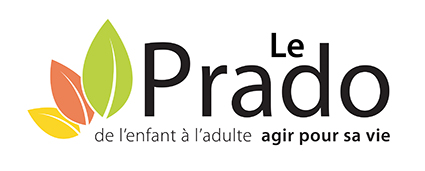 Offre d’emploiType d’établissementType d’établissementNom de l’établissementEtablissement multi sites aux modalités d’accompagnement diversifiées accueillant 33 enfants en internat répartis sur 3 structures en internat : 2  MECS sur St Etienne de St Geoirs et Bourgoin Jallieu et le Service Appartement Insertion de Bourgoin Jallieu + 1 place chez un ASFAM+ 2 services de milieu ouvert de 90 mesures AED et AEMO renforcées sur Passins et La Côte St André + service de prévention spécialisée sur les communes de Bourgoin Jallieu, L’Isle d’Abeau, Villefontaine et Chavanoz + chantiers éducatifs+ Maison des adolescentsEtablissement multi sites aux modalités d’accompagnement diversifiées accueillant 33 enfants en internat répartis sur 3 structures en internat : 2  MECS sur St Etienne de St Geoirs et Bourgoin Jallieu et le Service Appartement Insertion de Bourgoin Jallieu + 1 place chez un ASFAM+ 2 services de milieu ouvert de 90 mesures AED et AEMO renforcées sur Passins et La Côte St André + service de prévention spécialisée sur les communes de Bourgoin Jallieu, L’Isle d’Abeau, Villefontaine et Chavanoz + chantiers éducatifs+ Maison des adolescentsPOLE ISERE PROTECTION DE L’ENFANCE Maison des adolescents et Point Accueil Ecoute JeunesPoste à pourvoirPoste à pourvoirPoste à pourvoirMoniteur éducateur (H/F)Maison des adolescents (MDA) et Point d’accueil écoute jeunes (PAEJ)Moniteur éducateur (H/F)Maison des adolescents (MDA) et Point d’accueil écoute jeunes (PAEJ)Moniteur éducateur (H/F)Maison des adolescents (MDA) et Point d’accueil écoute jeunes (PAEJ)Type de contrat Type de contrat Type de contrat CDD du 01 septembre 2020 au 31 Aout 2021CDD du 01 septembre 2020 au 31 Aout 2021CDD du 01 septembre 2020 au 31 Aout 2021Date de prise de fonctionDate de prise de fonctionDate de prise de fonctionLe 01 septembre 2020Le 01 septembre 2020Le 01 septembre 2020Temps de travailTemps de travailTemps de travailTEMPS  PLEIN pendant 12 mois et passage à 0.5 ETP au 01/09/2021 si non reconduction de financementTEMPS  PLEIN pendant 12 mois et passage à 0.5 ETP au 01/09/2021 si non reconduction de financementTEMPS  PLEIN pendant 12 mois et passage à 0.5 ETP au 01/09/2021 si non reconduction de financementQualifications demandéesQualifications demandéesQualifications demandéesCAFME ou diplôme de la branche souhaitéCAFME ou diplôme de la branche souhaitéCAFME ou diplôme de la branche souhaitéDescription du poste proposéDescription du poste proposéDescription du poste proposéRattaché à la Chef de service, Assurer l’accueil physique et téléphonique des adolescents, parents et professionnels avec ou sans rendez-vous, selon les horaires d’ouverture de la MDA.Recevoir et conduire en toute confidentialité des entretiens d’écoute avec le public et les partenaires, permettant de repérer les situations nécessitant un accompagnement, d’évaluer les situations, d’analyser la nature des difficultés rencontrées, d’aider les jeunes à exprimer leur demande.Reformuler et partager le diagnostic avec les personnes accueillies et proposer un projet d’accompagnement : informer, conseiller et orienter vers un partenaire du réseauOrganiser, engager et assurer le suivi d’interventions appropriées en matière de protection des personnes permettant le traitement dans le respect des textes législatifs et règlementaires des difficultés rencontrées.Concevoir et participer à la mise en œuvre de projets socio-éducatifs individuels et/ou collectifs au sein de la MDA avec les partenairesContribuer à inscrire les interventions proposées et menées dans le cadre d’une action globale de prévention, d’aide et de soin, en synergie avec l’ensemble des acteursSuivi social et administratif des actions et projets d’accompagnementParticiper à la rédaction et à l’élaboration des rapports d’activités qualitatifs et quantitatifs de la MDA et du PAEJ à partir du logiciel mis en placeRédiger et élaborer des comptes rendus et des projets Pluridisciplinarité et partenariatParticiper à la mise en œuvre et à l’organisation de la MDA et du PAEJ Contribuer à la transversalité et à la complémentarité interdisciplinaire, au travail d’équipe avec l’ensemble des intervenants de la MDA et du PAEJParticiper à des réunions pluri professionnellesTravailler en partenariat et en réseau avec les institutions et associations partenairesMener des actions, ateliers individuels et/ou collectifsRattaché à la Chef de service, Assurer l’accueil physique et téléphonique des adolescents, parents et professionnels avec ou sans rendez-vous, selon les horaires d’ouverture de la MDA.Recevoir et conduire en toute confidentialité des entretiens d’écoute avec le public et les partenaires, permettant de repérer les situations nécessitant un accompagnement, d’évaluer les situations, d’analyser la nature des difficultés rencontrées, d’aider les jeunes à exprimer leur demande.Reformuler et partager le diagnostic avec les personnes accueillies et proposer un projet d’accompagnement : informer, conseiller et orienter vers un partenaire du réseauOrganiser, engager et assurer le suivi d’interventions appropriées en matière de protection des personnes permettant le traitement dans le respect des textes législatifs et règlementaires des difficultés rencontrées.Concevoir et participer à la mise en œuvre de projets socio-éducatifs individuels et/ou collectifs au sein de la MDA avec les partenairesContribuer à inscrire les interventions proposées et menées dans le cadre d’une action globale de prévention, d’aide et de soin, en synergie avec l’ensemble des acteursSuivi social et administratif des actions et projets d’accompagnementParticiper à la rédaction et à l’élaboration des rapports d’activités qualitatifs et quantitatifs de la MDA et du PAEJ à partir du logiciel mis en placeRédiger et élaborer des comptes rendus et des projets Pluridisciplinarité et partenariatParticiper à la mise en œuvre et à l’organisation de la MDA et du PAEJ Contribuer à la transversalité et à la complémentarité interdisciplinaire, au travail d’équipe avec l’ensemble des intervenants de la MDA et du PAEJParticiper à des réunions pluri professionnellesTravailler en partenariat et en réseau avec les institutions et associations partenairesMener des actions, ateliers individuels et/ou collectifsRattaché à la Chef de service, Assurer l’accueil physique et téléphonique des adolescents, parents et professionnels avec ou sans rendez-vous, selon les horaires d’ouverture de la MDA.Recevoir et conduire en toute confidentialité des entretiens d’écoute avec le public et les partenaires, permettant de repérer les situations nécessitant un accompagnement, d’évaluer les situations, d’analyser la nature des difficultés rencontrées, d’aider les jeunes à exprimer leur demande.Reformuler et partager le diagnostic avec les personnes accueillies et proposer un projet d’accompagnement : informer, conseiller et orienter vers un partenaire du réseauOrganiser, engager et assurer le suivi d’interventions appropriées en matière de protection des personnes permettant le traitement dans le respect des textes législatifs et règlementaires des difficultés rencontrées.Concevoir et participer à la mise en œuvre de projets socio-éducatifs individuels et/ou collectifs au sein de la MDA avec les partenairesContribuer à inscrire les interventions proposées et menées dans le cadre d’une action globale de prévention, d’aide et de soin, en synergie avec l’ensemble des acteursSuivi social et administratif des actions et projets d’accompagnementParticiper à la rédaction et à l’élaboration des rapports d’activités qualitatifs et quantitatifs de la MDA et du PAEJ à partir du logiciel mis en placeRédiger et élaborer des comptes rendus et des projets Pluridisciplinarité et partenariatParticiper à la mise en œuvre et à l’organisation de la MDA et du PAEJ Contribuer à la transversalité et à la complémentarité interdisciplinaire, au travail d’équipe avec l’ensemble des intervenants de la MDA et du PAEJParticiper à des réunions pluri professionnellesTravailler en partenariat et en réseau avec les institutions et associations partenairesMener des actions, ateliers individuels et/ou collectifsExpérience professionnelle demandéeExpérience professionnelle demandéeExpérience professionnelle demandéeConnaissance et expérience professionnelle en protection de l’enfance souhaité Connaissance et expérience professionnelle en protection de l’enfance souhaité Connaissance et expérience professionnelle en protection de l’enfance souhaité Particularité(s) ou exigence(s) du posteParticularité(s) ou exigence(s) du posteParticularité(s) ou exigence(s) du posteVotre lieu de travail sera pour partie sur la commune de Bourgoin Jallieu avec des déplacements sur la Côte St André dans le cadre des missions du PAEJ. Capacité à analyser et évaluer les situations, à hiérarchiser les urgences, à travailler seul et en interdisciplinarité, en réseau. Capacité à conduire des projets en collaboration avec l’équipe pluridisciplinaire. Qualités rédactionnelles. Connaissance des outils informatiques. Permis B exigé. Votre lieu de travail sera pour partie sur la commune de Bourgoin Jallieu avec des déplacements sur la Côte St André dans le cadre des missions du PAEJ. Capacité à analyser et évaluer les situations, à hiérarchiser les urgences, à travailler seul et en interdisciplinarité, en réseau. Capacité à conduire des projets en collaboration avec l’équipe pluridisciplinaire. Qualités rédactionnelles. Connaissance des outils informatiques. Permis B exigé. Votre lieu de travail sera pour partie sur la commune de Bourgoin Jallieu avec des déplacements sur la Côte St André dans le cadre des missions du PAEJ. Capacité à analyser et évaluer les situations, à hiérarchiser les urgences, à travailler seul et en interdisciplinarité, en réseau. Capacité à conduire des projets en collaboration avec l’équipe pluridisciplinaire. Qualités rédactionnelles. Connaissance des outils informatiques. Permis B exigé. Convention collective appliquéeConvention collective appliquéeConvention collective appliquéeCCNT du 15 mars 1966, CCNT du 15 mars 1966, CCNT du 15 mars 1966, Date d’émission de l’offre d’emploiDate d’émission de l’offre d’emploiDate limite des candidatures01/07/202001/07/202007/08/2020Adresse d’envoi des candidatures et personne à contacterAdresse d’envoi des candidatures et personne à contacterAdresse d’envoi des candidatures et personne à contacterCV + lettre de motivation à adresser à Monsieur le Directeur Adjoint à l’adresse  mail :contact-pradolenid@le-prado.frCV + lettre de motivation à adresser à Monsieur le Directeur Adjoint à l’adresse  mail :contact-pradolenid@le-prado.frCV + lettre de motivation à adresser à Monsieur le Directeur Adjoint à l’adresse  mail :contact-pradolenid@le-prado.fr